Semesterplan Varden barnekor H-2022 Dirigent: Ann Elisabeth Tveit: p: annelisabethtveit@hotmail.com, SMS 47171146
UNG KOR I VEST: Kontingent: 500,- kr H-22. 
E-post: Vest@ungikor.no, www.facebok.com/bergenbarnekor (=Lenkje til påmelding) Ved spørsmål faktura, inn-/utmelding: Dagleg leiar:  Ung Kor i Vest Legg meg til på facebook / messenger om de vil gje/få kjappe meldingar der. SMS om det hastar VekeDag/DatoKvaHeime: 34 -50Tysdag 23.8 -13.12Øvingar 12:45 -14:4541Haustferie – ikkje korIkkje vanlig øving –ferie-SFO
42Måndag 17.10 NB – øving måndag i staden for tysdag; SFO-tid 
NB – øving måndag i staden for tysdag; SFO-tid 
45Laurdag 12.11Barnekorsamling for alle BBK
Bringe/hente, komme på hentekonsert. 10 -17 ca. Meir info kjem. 48Måndag 28.11Synge ved julegrantenning OASEN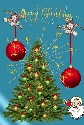 Mellom 1630 og 18. ca 15 min. Meir info kjem49Tysdag 6. desemberJulekonsert Sælen kyrkje
18:00 oppmøte 17:15Med Fjellsdalen barnekorKomme minst 4 vaksne hjelpe til fra 17:15Meir info kjem50-51SYNGE PÅ SKULEN SIN LYSFEST? Dato ikkje avklart enno – men det blir ettermiddagSYNGE PÅ SKULEN SIN LYSFEST? Dato ikkje avklart enno – men det blir ettermiddagSYNGE PÅ SKULEN SIN LYSFEST? Dato ikkje avklart enno – men det blir ettermiddag50Tysdag 13. desember***Juleavslutning*** 51/51 JULEFERIE 21.12 -2.151/51 JULEFERIE 21.12 -2.151/51 JULEFERIE 21.12 -2.151/51 JULEFERIE 21.12 -2.11Tysdag 3. januar1.øving etter jul…22Måndag 29.maiBERGEN BARNEKORFESTIVAL – alle kor i Bergen barnekorBringe/hente, stille opp, høre på, hjelpe til  